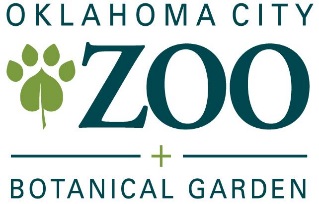 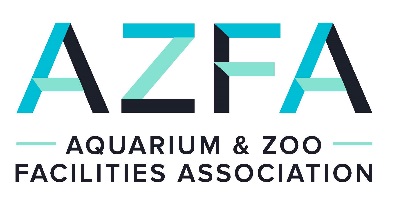 Saturday, October 19th			Activity				Location		7:00 – 10:00 p.m.			Board Meeting & Dinner			Biltmore RoomSunday, October 20th			Activity				Location		10:00 a.m.				Buses load for TopGolf			Meet in hotel lobby10:00 a.m. – 5:00 p.m.		Registration table open			2nd Floor Prefunction 10:00 a.m. – 6:00 p.m.		Vendor Load-in				Ballroom C2:00 p.m.				Return from TopGolf				 5:30 p.m.				Buses load for Icebreaker			Meet in hotel lobby6:00 p.m.				Bar opens  					Cowboy & Western 7:00 – 8:30 p.m.			Dinner  					Heritage Museum - 8:45 p.m.				Buses load for hotel return			Prosperity JunctionMonday, October 21st 			Activity				Location		7:00 – 8:00 a.m.			First Time Attendee Meet & Greet		Biltmore Room8:00 – 5:00 a.m.			Registration table open			2nd Floor Prefunction8:00 a.m.				Welcome remarks				Ballroom C8:15 – 8:45 a.m.			Business Meeting & Elections					2020 Host Presentation: Louisville Zoo		 8:45 – 9:15 a.m.			Keynote Address: Emergency 					Management – Staying Prepared and					Remaining Aware				 9:15 – 9:30 a.m.			Break						9:30 – 10:30 a.m.			Session 1: Roundtable – Risk 		Ballroom C					Management Assessment and Zoo Pre/Post Event Incident Action Planning10:30 a.m. – 4:30 p.m.		OSHA 10-hour Part 1 (lunch included)	Meeting Room 1210:30 a.m. – 11:00 a.m.		Vendor Introductions				Ballroom C11:00 a.m. – 4:30 p.m.		Vendor Trade Show				Ballroom C12:00 – 1:00 p.m.			Lunch						Ballroom C1:05 – 2:05 p.m.			Session 2A: Elephant Herpesvirus -		Meeting Room 9					Update on Herd Testing Programs  					Session 2B: Madewell – Treating Concrete	Meeting Room 10					Surfaces in Zoos & Aquariums  					Session 2C: Richard Wilcox TBD		Meeting Room 112:15 – 3:15 p.m.			Session 3A: Basic ICS			Meeting Room 9					Session 3B: Thermeq – Don’t Let the Cat 	Meeting Room 10					Out of the Bag					Session 3C: Hilti – Wrong One the Wrong 	Meeting Room 11					Way & Then You Wonder Why It Failed  3:15 – 3:30 p.m.			Break3:30 – 4:30 p.m.			Session 4: AZFA 101 Panel			Ballroom C4:30 – 6:30 p.m.			Vendor Mixer					Ballroom C6:30 p.m. on 				Dinner on your ownTuesday, October 22nd 			Activity				Location		8:00 – 9:00 a.m.			Session 5: Animal Welfare Panel - Our	Ballroom C					Role in a Changing Environment9:00 a.m. – 3:00 p.m.			OSHA 10-hour Part 2 (lunch included)	Meeting Room 129:10 – 10:10 a.m.			Session 6A: IPEX – Design & Installation	Meeting Room 9					Considerations for Life Support Piping Systems					Session 6B: Nets Unlimited – Animal 	Meeting Room 10					Welfare and Habitat Maintenance					Session 6C: Aquatic Equipment &		Meeting Room 11						Design – TBD 10:10 – 10:25 a.m.			Break10:25 – 11:25 a.m.			Session 7A: Beyond LEED			Meeting Room 9					Session 7B: Keeping Up With New		Meeting Room 10					Accreditation Standards11:30 a.m. – 1:00 p.m.		Lunch & Vendor Trade Show			Ballroom C1:10 – 2:10 p.m.			Session 8A: Holding Spaces – The Good,	Meeting Room 9					the Bad, and the Ugly  					Session 8B: Joe Arlotto – LSS TBD		Meeting Room 102:20 – 3:20 p.m.			Session 9A: Facilities Etiquette 101 -		Meeting Room 9					How to Advance Your Career					Session 9B: Creating an Accessible		Meeting Room 10					And Inclusive Facility3:20 – 3:45 p.m.			Break3:45 – 4:45 p.m.			Session 10: 13 Years of Awesome-ish – 	Ballroom C					Behind the Curtain at Cincinnati Zoo4:45 – 7:00 p.m.			Vendor Load-out				Ballroom C6:00 p.m. on				Dinner on your ownWednesday, October 23rd 		Activity					Location		8:30 a.m.				Buses load for Zoo Day			Meet in lobby9:00 a.m.				Welcome/Group Photo 			Meet at entrance9:30 – 11:30 a.m.			BTS tours or explore on your own		Oklahoma City Zoo11:30 a.m. – 1:00 p.m.		Lunch						TBD1:00 – 3:30 p.m.			BTS tours or explore on your own3:30 p.m.				Buses load for hotel return			Meet at zoo exit4:00 p.m.				Arrive at hotel5:30 p.m.				Cash bar opens				Ballroom C7:00 – 9:00 p.m.			Banquet & Silent AuctionThursday, October 24th			Activity				Location		8:00 a.m.				Buses load for Tulsa Zoo			Meet in lobby10:00 a.m.				Welcome at Tulsa Zoo			Helmerich Discovery 					Explore Zoo					Center					Enjoy 20% discount at gift shops11:30 a.m. – 12:30 p.m.		Lunch						Helmerich Discovery											Center2:00 p.m.				Buses load for OKC return			Meet at zoo exit4:00 p.m.				Arrive at hotelThank you for your participation and support!